ПАВЛОГРАДСЬКА МІСЬКА РАДАВИКОНАВЧИЙ КОМІТЕТР І Ш Е Н Н Я11.10.2023                                 м. Павлоград                                                       № 1581Про надання дозволу на  улаштування пішохідного переходу 	Згідно з пп.1, п. а, ч.1 ст.31, ч.1, 2 ст.52, ч.6 ст.59 Закону України 
„Про місцеве самоврядування в Україні”, на виконання “Програми реформування і розвитку житлово-комунального господарства та об’єктів благоустрою міста Павлоград  на 2020-2024 роки”, затвердженої рішенням сесії Павлоградської міської ради від 17.09.2019 р. № 1825 - 54 /VII, розглянувши лист депутата Павлоградської міської ради Кравченко Л.О.  від 22.09.2023р. №12, з метою забезпечення безпеки дорожнього руху, виконавчий комітет Павлоградської міської радиВ И Р І Ш И В:1.Надати  дозвіл на  улаштування пішохідного переходу на вул. Поштова в районі перехрестя з вул. Віталія Шкуренка.2. Комунальному підприємству „Павлоград-Світло” (Сінюков)  встановити  дорожні знаки 5.38.1,  5.38.2 “Пішохідний перехід”згідно з ДСТУ 4100-2021 „Безпека дорожнього руху. Знаки дорожні. Загальні технічні умови. Правила застосування” та нанести лінії дорожньої розмітки згідно з ДСТУ 2587-2021 „Безпека дорожнього руху. Розмітка дорожня. Загальні технічні умови” .3. Координацію роботи щодо виконання даного рішення покласти на начальника управління комунального господарства та будівництва 
Завгороднього А.Ю., контроль - на першого заступника міського голови 
Радіонова О.М.Міський голова							Анатолій ВЕРШИНА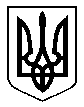 